Demande de consultation
à envoyer à info.clm@chuv.ch, par fax au 021 314 11 15 ou par courrierLe patient est convoqué par nos soins. Si nécessaire, une copie de la convocation est adressée au proche aidant, au médecin traitant et au CMS, sauf demande contraire de votre part.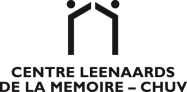 Date :      	Demande faite par :      	Coordonnées du patient :		Coordonnées du médecin traitant :Nom :      		     	Prénom :      		     	Date de naissance :      	Rue:      		     	NPA/Ville :      		     	Téléphone :      		     	Coordonnées du proche aidant	Prise en charge par CMSNom/Prénom :      			OuiAdresse :      			NonLien de parenté :      		Quel CMS ?      Téléphone :      	La présence du proche lors de la consultation est extrêmement importante !Motifs de la consultationDiagnostics actuels, comorbiditésTraitement actuel (et antérieur, dans le domaine, efficacité, tolérance)Examens déjà pratiquésExamen neuropsychologique: 	 oui	 	 nonSi disponibles : MMSE, test de l’horloge ou autres éléments similaires (dates et scores dans remarques)Laboratoire : 	 oui	 	 nonFSS, CRP, TSH, vitB12, folates, calcium corrigé à la valeur d’albumine, électrolytes, créatinine, glucose, HbA1c, cholestérol (LDL, HDL), triglycérides, tests hépatiques, sérologies (selon contexte, Lyme, HIV, TPHA)Imagerie cérébrale: 	 oui		  nonMerci de nous transmettre, dans la mesure du possible, une copie des résultats et les clichés (CD) de l'imagerie.Attentes par rapport à la consultation au Centre Leenaards de la mémoire (CLM)	Souhaitez-vous un contact téléphonique avant la consultation	Diagnostic	Problématique spécifique à évaluer (à expliciter dans motifs de consultation)	Prise en charge ciblée par le CM (à préciser dans motifs de consultation)		Prise en charge des aidants naturelsSi des médicaments pro-cognitifs sont indiqués, le CLM propose de débuter le traitement avec, au boutd'un mois, une consultation de contrôle pour tolérance et adaptation de la dose.Si vous ne le souhaitez pas, merci de l'indiquer en cochant ici 	Le CLM initiera, en fonction des besoins, une démarche auprès du CMS et/ou de l'Association Alzheimeret/ou de la CPA (Consultation pour les Proches Aidants).Si vous ne le souhaitez pas, merci de l'indiquer en cochant ici 	A la suite du bilan pratiqué, vous serez informé par courrier des résultats (aussi rapidement que possible, selon les délais des examens complémentaires nécessaires). Une consultation de restitution des résultats est organisée au CLM. Merci d’indiquer si vous souhaitez y participer	 oui 	 nonRemarques